Лекарственные препараты: укажите, пожалуйста, все лекарственные препараты - рецептурные, находящие в свободной продаже u биологически активные добавки, которые Вы принимаете в настоящее время:Отметьте галочкой верный вариант ответа. Поясните, пожалуйста, утвердительные ответы в строке пояснений. В случае, если Вы не уверены в ответе, обведите в кружок порядковый номер соответствующего вопроса.Подтверждаю, что ответил(а) на все вопросы правдиво.Согласен на оказание мне/ моему ребенку медицинской услуги.	Число: 	/	/ 	Подпись спортсмена 	Имя и подпись родителя/ опекуна 	Общие вопросы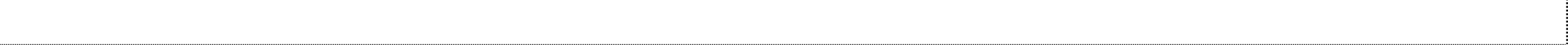 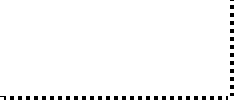 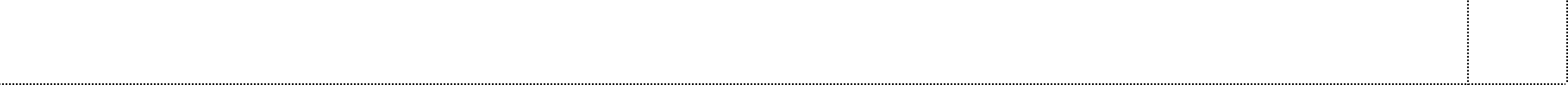 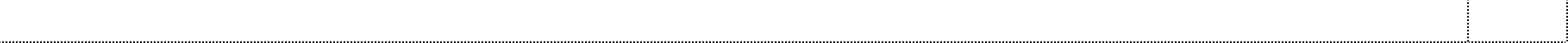 ДаНетЕсть ли у Вас проблемы, по поводу которых Вы хотели бы проконсультироваться с врачом?Накладывал ли когда-либо врач запреты или ограничения на Ваши занятия спортом?Страдаете ли Вы на данный момент каким-либо хроническим заболеванием (напр.,астмой, диабетом, анемией, гепатитом и т.д.)?Есть ли у Вас проблемы, по поводу которых Вы хотели бы проконсультироваться с врачом?Накладывал ли когда-либо врач запреты или ограничения на Ваши занятия спортом?Страдаете ли Вы на данный момент каким-либо хроническим заболеванием (напр.,астмой, диабетом, анемией, гепатитом и т.д.)?Есть ли у Вас проблемы, по поводу которых Вы хотели бы проконсультироваться с врачом?Накладывал ли когда-либо врач запреты или ограничения на Ваши занятия спортом?Страдаете ли Вы на данный момент каким-либо хроническим заболеванием (напр.,астмой, диабетом, анемией, гепатитом и т.д.)?Есть ли у Вас проблемы, по поводу которых Вы хотели бы проконсультироваться с врачом?Накладывал ли когда-либо врач запреты или ограничения на Ваши занятия спортом?Страдаете ли Вы на данный момент каким-либо хроническим заболеванием (напр.,астмой, диабетом, анемией, гепатитом и т.д.)?Есть ли у Вас проблемы, по поводу которых Вы хотели бы проконсультироваться с врачом?Накладывал ли когда-либо врач запреты или ограничения на Ваши занятия спортом?Страдаете ли Вы на данный момент каким-либо хроническим заболеванием (напр.,астмой, диабетом, анемией, гепатитом и т.д.)?Есть ли у Вас проблемы, по поводу которых Вы хотели бы проконсультироваться с врачом?Накладывал ли когда-либо врач запреты или ограничения на Ваши занятия спортом?Страдаете ли Вы на данный момент каким-либо хроническим заболеванием (напр.,астмой, диабетом, анемией, гепатитом и т.д.)?4. Вы страдаете врожденным отсутствием какого-либо органа или подверглись удалениюкакого-либо органа (почки, глаза, яичка (мужчины) и т.д.)?Проходили ли Вы когда-либо лечение в больнице?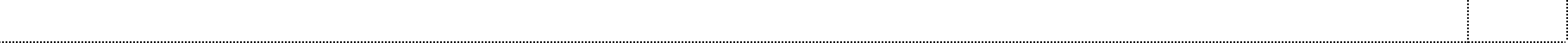 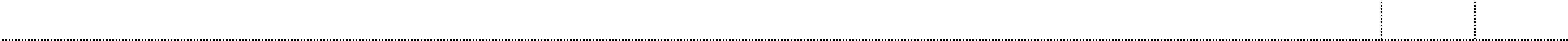 Подвергались ли Вы каким-либо хирургическим операциям?Пояснения:Проходили ли Вы когда-либо лечение в больнице?Подвергались ли Вы каким-либо хирургическим операциям?Пояснения:Проходили ли Вы когда-либо лечение в больнице?Подвергались ли Вы каким-либо хирургическим операциям?Пояснения:Проходили ли Вы когда-либо лечение в больнице?Подвергались ли Вы каким-либо хирургическим операциям?Пояснения:Состояние Вашего сердца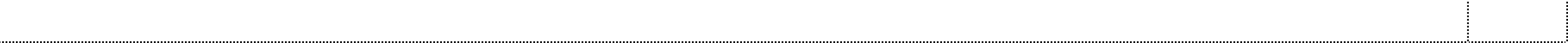 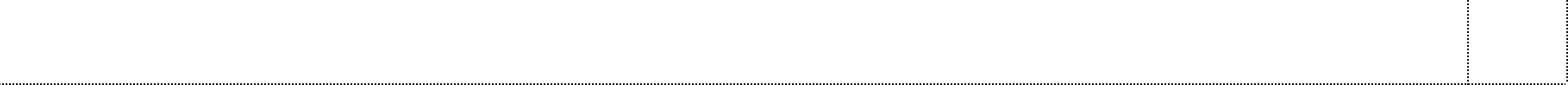 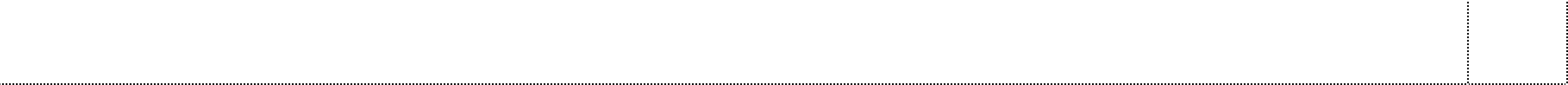 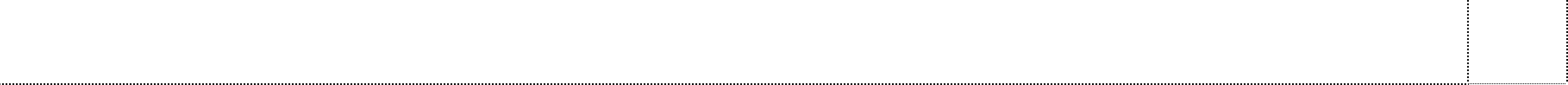 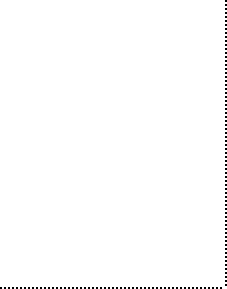 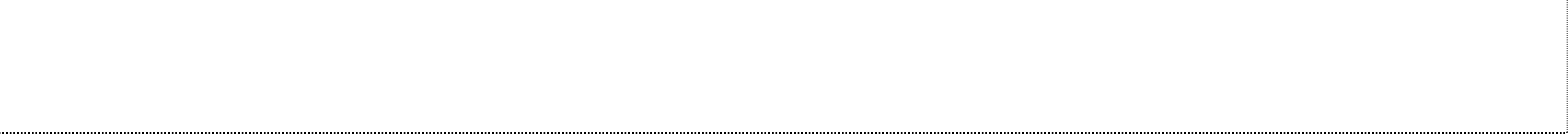 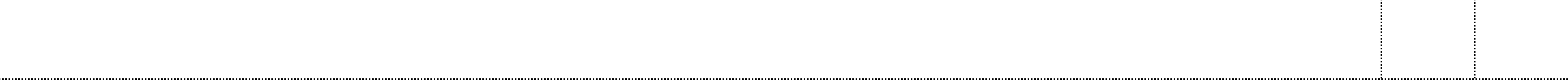 ДаНетСлучались ли у Вас когда-нибудь во время или после тренировки обморочные или предобморочные состояния?Испытывали ли Вы когда-нибудь во время тренировки неприятное чувство, напряжение или боль в груди?Проявлялись ли у Вас когда-нибудь во время тренировки нарушения сердечного ритма(сердцебиения, пропуски сердечных сокращений и т.д.)?	Говорил ли когда-нибудь врач, что у Вас проблемы с сердцем? Если да, уточните, какие: повышенное кровяное давление	повышенное содержание холестерина	миокардит врожденный порок сердца	шумы сердца	другое: 		Назначал ли Вам когда-нибудь врач обследование сердца (напр., ЭКГ, эхокардиография)?Испытываете ли Вы утомление или одышку быстрее/ интенсивнее, чем товарищи по тренировке?Пояснения:Случались ли у Вас когда-нибудь во время или после тренировки обморочные или предобморочные состояния?Испытывали ли Вы когда-нибудь во время тренировки неприятное чувство, напряжение или боль в груди?Проявлялись ли у Вас когда-нибудь во время тренировки нарушения сердечного ритма(сердцебиения, пропуски сердечных сокращений и т.д.)?	Говорил ли когда-нибудь врач, что у Вас проблемы с сердцем? Если да, уточните, какие: повышенное кровяное давление	повышенное содержание холестерина	миокардит врожденный порок сердца	шумы сердца	другое: 		Назначал ли Вам когда-нибудь врач обследование сердца (напр., ЭКГ, эхокардиография)?Испытываете ли Вы утомление или одышку быстрее/ интенсивнее, чем товарищи по тренировке?Пояснения:Случались ли у Вас когда-нибудь во время или после тренировки обморочные или предобморочные состояния?Испытывали ли Вы когда-нибудь во время тренировки неприятное чувство, напряжение или боль в груди?Проявлялись ли у Вас когда-нибудь во время тренировки нарушения сердечного ритма(сердцебиения, пропуски сердечных сокращений и т.д.)?	Говорил ли когда-нибудь врач, что у Вас проблемы с сердцем? Если да, уточните, какие: повышенное кровяное давление	повышенное содержание холестерина	миокардит врожденный порок сердца	шумы сердца	другое: 		Назначал ли Вам когда-нибудь врач обследование сердца (напр., ЭКГ, эхокардиография)?Испытываете ли Вы утомление или одышку быстрее/ интенсивнее, чем товарищи по тренировке?Пояснения:Случались ли у Вас когда-нибудь во время или после тренировки обморочные или предобморочные состояния?Испытывали ли Вы когда-нибудь во время тренировки неприятное чувство, напряжение или боль в груди?Проявлялись ли у Вас когда-нибудь во время тренировки нарушения сердечного ритма(сердцебиения, пропуски сердечных сокращений и т.д.)?	Говорил ли когда-нибудь врач, что у Вас проблемы с сердцем? Если да, уточните, какие: повышенное кровяное давление	повышенное содержание холестерина	миокардит врожденный порок сердца	шумы сердца	другое: 		Назначал ли Вам когда-нибудь врач обследование сердца (напр., ЭКГ, эхокардиография)?Испытываете ли Вы утомление или одышку быстрее/ интенсивнее, чем товарищи по тренировке?Пояснения:Случались ли у Вас когда-нибудь во время или после тренировки обморочные или предобморочные состояния?Испытывали ли Вы когда-нибудь во время тренировки неприятное чувство, напряжение или боль в груди?Проявлялись ли у Вас когда-нибудь во время тренировки нарушения сердечного ритма(сердцебиения, пропуски сердечных сокращений и т.д.)?	Говорил ли когда-нибудь врач, что у Вас проблемы с сердцем? Если да, уточните, какие: повышенное кровяное давление	повышенное содержание холестерина	миокардит врожденный порок сердца	шумы сердца	другое: 		Назначал ли Вам когда-нибудь врач обследование сердца (напр., ЭКГ, эхокардиография)?Испытываете ли Вы утомление или одышку быстрее/ интенсивнее, чем товарищи по тренировке?Пояснения:Случались ли у Вас когда-нибудь во время или после тренировки обморочные или предобморочные состояния?Испытывали ли Вы когда-нибудь во время тренировки неприятное чувство, напряжение или боль в груди?Проявлялись ли у Вас когда-нибудь во время тренировки нарушения сердечного ритма(сердцебиения, пропуски сердечных сокращений и т.д.)?	Говорил ли когда-нибудь врач, что у Вас проблемы с сердцем? Если да, уточните, какие: повышенное кровяное давление	повышенное содержание холестерина	миокардит врожденный порок сердца	шумы сердца	другое: 		Назначал ли Вам когда-нибудь врач обследование сердца (напр., ЭКГ, эхокардиография)?Испытываете ли Вы утомление или одышку быстрее/ интенсивнее, чем товарищи по тренировке?Пояснения:Случались ли у Вас когда-нибудь во время или после тренировки обморочные или предобморочные состояния?Испытывали ли Вы когда-нибудь во время тренировки неприятное чувство, напряжение или боль в груди?Проявлялись ли у Вас когда-нибудь во время тренировки нарушения сердечного ритма(сердцебиения, пропуски сердечных сокращений и т.д.)?	Говорил ли когда-нибудь врач, что у Вас проблемы с сердцем? Если да, уточните, какие: повышенное кровяное давление	повышенное содержание холестерина	миокардит врожденный порок сердца	шумы сердца	другое: 		Назначал ли Вам когда-нибудь врач обследование сердца (напр., ЭКГ, эхокардиография)?Испытываете ли Вы утомление или одышку быстрее/ интенсивнее, чем товарищи по тренировке?Пояснения:Случались ли у Вас когда-нибудь во время или после тренировки обморочные или предобморочные состояния?Испытывали ли Вы когда-нибудь во время тренировки неприятное чувство, напряжение или боль в груди?Проявлялись ли у Вас когда-нибудь во время тренировки нарушения сердечного ритма(сердцебиения, пропуски сердечных сокращений и т.д.)?	Говорил ли когда-нибудь врач, что у Вас проблемы с сердцем? Если да, уточните, какие: повышенное кровяное давление	повышенное содержание холестерина	миокардит врожденный порок сердца	шумы сердца	другое: 		Назначал ли Вам когда-нибудь врач обследование сердца (напр., ЭКГ, эхокардиография)?Испытываете ли Вы утомление или одышку быстрее/ интенсивнее, чем товарищи по тренировке?Пояснения:Случались ли у Вас когда-нибудь во время или после тренировки обморочные или предобморочные состояния?Испытывали ли Вы когда-нибудь во время тренировки неприятное чувство, напряжение или боль в груди?Проявлялись ли у Вас когда-нибудь во время тренировки нарушения сердечного ритма(сердцебиения, пропуски сердечных сокращений и т.д.)?	Говорил ли когда-нибудь врач, что у Вас проблемы с сердцем? Если да, уточните, какие: повышенное кровяное давление	повышенное содержание холестерина	миокардит врожденный порок сердца	шумы сердца	другое: 		Назначал ли Вам когда-нибудь врач обследование сердца (напр., ЭКГ, эхокардиография)?Испытываете ли Вы утомление или одышку быстрее/ интенсивнее, чем товарищи по тренировке?Пояснения:Случались ли у Вас когда-нибудь во время или после тренировки обморочные или предобморочные состояния?Испытывали ли Вы когда-нибудь во время тренировки неприятное чувство, напряжение или боль в груди?Проявлялись ли у Вас когда-нибудь во время тренировки нарушения сердечного ритма(сердцебиения, пропуски сердечных сокращений и т.д.)?	Говорил ли когда-нибудь врач, что у Вас проблемы с сердцем? Если да, уточните, какие: повышенное кровяное давление	повышенное содержание холестерина	миокардит врожденный порок сердца	шумы сердца	другое: 		Назначал ли Вам когда-нибудь врач обследование сердца (напр., ЭКГ, эхокардиография)?Испытываете ли Вы утомление или одышку быстрее/ интенсивнее, чем товарищи по тренировке?Пояснения:Случались ли у Вас когда-нибудь во время или после тренировки обморочные или предобморочные состояния?Испытывали ли Вы когда-нибудь во время тренировки неприятное чувство, напряжение или боль в груди?Проявлялись ли у Вас когда-нибудь во время тренировки нарушения сердечного ритма(сердцебиения, пропуски сердечных сокращений и т.д.)?	Говорил ли когда-нибудь врач, что у Вас проблемы с сердцем? Если да, уточните, какие: повышенное кровяное давление	повышенное содержание холестерина	миокардит врожденный порок сердца	шумы сердца	другое: 		Назначал ли Вам когда-нибудь врач обследование сердца (напр., ЭКГ, эхокардиография)?Испытываете ли Вы утомление или одышку быстрее/ интенсивнее, чем товарищи по тренировке?Пояснения:Случались ли у Вас когда-нибудь во время или после тренировки обморочные или предобморочные состояния?Испытывали ли Вы когда-нибудь во время тренировки неприятное чувство, напряжение или боль в груди?Проявлялись ли у Вас когда-нибудь во время тренировки нарушения сердечного ритма(сердцебиения, пропуски сердечных сокращений и т.д.)?	Говорил ли когда-нибудь врач, что у Вас проблемы с сердцем? Если да, уточните, какие: повышенное кровяное давление	повышенное содержание холестерина	миокардит врожденный порок сердца	шумы сердца	другое: 		Назначал ли Вам когда-нибудь врач обследование сердца (напр., ЭКГ, эхокардиография)?Испытываете ли Вы утомление или одышку быстрее/ интенсивнее, чем товарищи по тренировке?Пояснения:Состояние сердца у членов вашей семьи	Да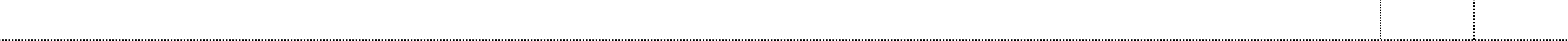 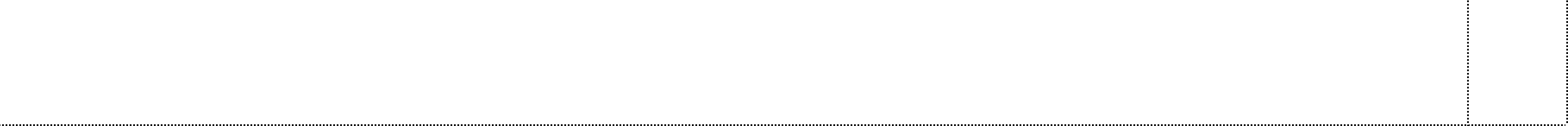 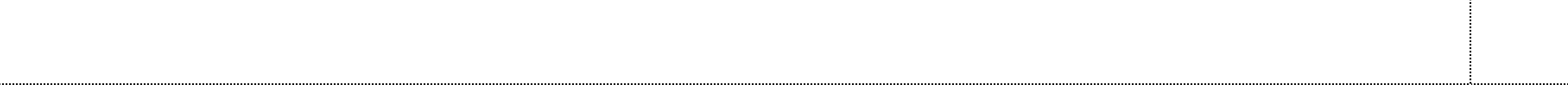 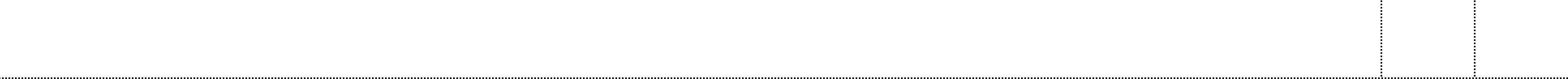 Состояние сердца у членов вашей семьи	ДаНетБыли ли у кого-нибудь из членов Вашей семьи или родственников в возрасте до 50-ти лет случаи инфаркта миокарда, инсульта мозга, летальные случаи из-за болезней сердца, скоропостижная смерть или реанимация после остановки сердца?У кого-нибудь из членов Вашей семьи наблюдались врождённые пороки сердца, установлен кардиостимулятор или имплантирован дефибриллятор?Наблюдались ли у кого-нибудь из членов Вашей семьи обмороки, судороги или случаи утопления по неясным причинам?Пояснения:Были ли у кого-нибудь из членов Вашей семьи или родственников в возрасте до 50-ти лет случаи инфаркта миокарда, инсульта мозга, летальные случаи из-за болезней сердца, скоропостижная смерть или реанимация после остановки сердца?У кого-нибудь из членов Вашей семьи наблюдались врождённые пороки сердца, установлен кардиостимулятор или имплантирован дефибриллятор?Наблюдались ли у кого-нибудь из членов Вашей семьи обмороки, судороги или случаи утопления по неясным причинам?Пояснения: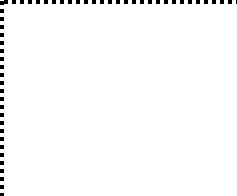 Были ли у кого-нибудь из членов Вашей семьи или родственников в возрасте до 50-ти лет случаи инфаркта миокарда, инсульта мозга, летальные случаи из-за болезней сердца, скоропостижная смерть или реанимация после остановки сердца?У кого-нибудь из членов Вашей семьи наблюдались врождённые пороки сердца, установлен кардиостимулятор или имплантирован дефибриллятор?Наблюдались ли у кого-нибудь из членов Вашей семьи обмороки, судороги или случаи утопления по неясным причинам?Пояснения:Были ли у кого-нибудь из членов Вашей семьи или родственников в возрасте до 50-ти лет случаи инфаркта миокарда, инсульта мозга, летальные случаи из-за болезней сердца, скоропостижная смерть или реанимация после остановки сердца?У кого-нибудь из членов Вашей семьи наблюдались врождённые пороки сердца, установлен кардиостимулятор или имплантирован дефибриллятор?Наблюдались ли у кого-нибудь из членов Вашей семьи обмороки, судороги или случаи утопления по неясным причинам?Пояснения:Опорно-двигательный аппарат	Да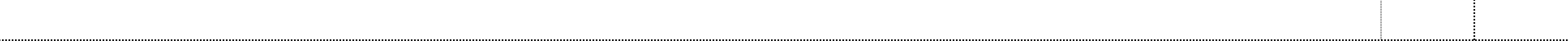 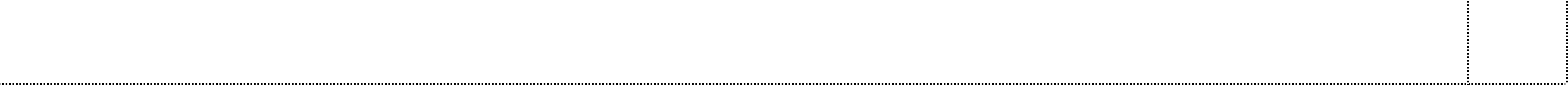 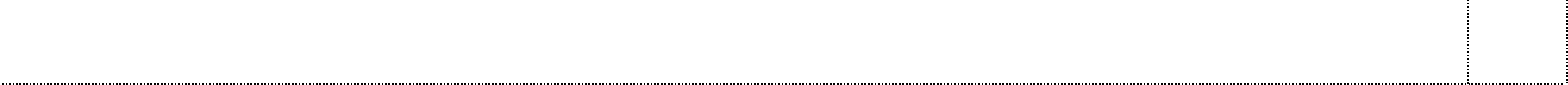 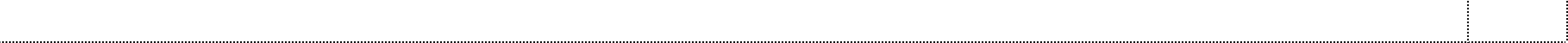 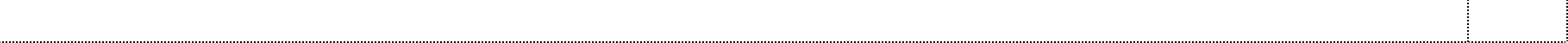 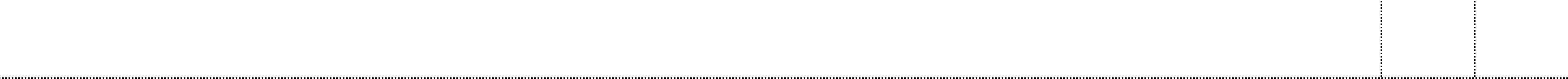 Опорно-двигательный аппарат	ДаНетБыли ли у Вас за последний год травмы костей, мышц, сухожилий и связок, вынудившие Вас пропустить тренировки или соревнования?Были ли у Вас травматические переломы (трещины) кости, переломы усталости или вывихи суставов?Из-за травм проходили ли Вы рентгеновское обследование, КТ, МРТ; делались ли Вам инъекции, операции; пользовались ли Вы лангетой, ортезом или костылями?Пользуетесь ли Вы регулярно ортезами (бандажами, тугими повязками) или другими ортопедическими средствами защиты?Есть ли у Вас повреждения костей, мышц или суставов, которые Вас беспокоят?Наблюдается ли у Вас боль, отечность или покраснение какого-либо сустава?Говорил ли когда-нибудь врач, что у Вас воспаление сустава или болезнь соединительной ткани?Пояснения:Были ли у Вас за последний год травмы костей, мышц, сухожилий и связок, вынудившие Вас пропустить тренировки или соревнования?Были ли у Вас травматические переломы (трещины) кости, переломы усталости или вывихи суставов?Из-за травм проходили ли Вы рентгеновское обследование, КТ, МРТ; делались ли Вам инъекции, операции; пользовались ли Вы лангетой, ортезом или костылями?Пользуетесь ли Вы регулярно ортезами (бандажами, тугими повязками) или другими ортопедическими средствами защиты?Есть ли у Вас повреждения костей, мышц или суставов, которые Вас беспокоят?Наблюдается ли у Вас боль, отечность или покраснение какого-либо сустава?Говорил ли когда-нибудь врач, что у Вас воспаление сустава или болезнь соединительной ткани?Пояснения:Были ли у Вас за последний год травмы костей, мышц, сухожилий и связок, вынудившие Вас пропустить тренировки или соревнования?Были ли у Вас травматические переломы (трещины) кости, переломы усталости или вывихи суставов?Из-за травм проходили ли Вы рентгеновское обследование, КТ, МРТ; делались ли Вам инъекции, операции; пользовались ли Вы лангетой, ортезом или костылями?Пользуетесь ли Вы регулярно ортезами (бандажами, тугими повязками) или другими ортопедическими средствами защиты?Есть ли у Вас повреждения костей, мышц или суставов, которые Вас беспокоят?Наблюдается ли у Вас боль, отечность или покраснение какого-либо сустава?Говорил ли когда-нибудь врач, что у Вас воспаление сустава или болезнь соединительной ткани?Пояснения:Были ли у Вас за последний год травмы костей, мышц, сухожилий и связок, вынудившие Вас пропустить тренировки или соревнования?Были ли у Вас травматические переломы (трещины) кости, переломы усталости или вывихи суставов?Из-за травм проходили ли Вы рентгеновское обследование, КТ, МРТ; делались ли Вам инъекции, операции; пользовались ли Вы лангетой, ортезом или костылями?Пользуетесь ли Вы регулярно ортезами (бандажами, тугими повязками) или другими ортопедическими средствами защиты?Есть ли у Вас повреждения костей, мышц или суставов, которые Вас беспокоят?Наблюдается ли у Вас боль, отечность или покраснение какого-либо сустава?Говорил ли когда-нибудь врач, что у Вас воспаление сустава или болезнь соединительной ткани?Пояснения:Были ли у Вас за последний год травмы костей, мышц, сухожилий и связок, вынудившие Вас пропустить тренировки или соревнования?Были ли у Вас травматические переломы (трещины) кости, переломы усталости или вывихи суставов?Из-за травм проходили ли Вы рентгеновское обследование, КТ, МРТ; делались ли Вам инъекции, операции; пользовались ли Вы лангетой, ортезом или костылями?Пользуетесь ли Вы регулярно ортезами (бандажами, тугими повязками) или другими ортопедическими средствами защиты?Есть ли у Вас повреждения костей, мышц или суставов, которые Вас беспокоят?Наблюдается ли у Вас боль, отечность или покраснение какого-либо сустава?Говорил ли когда-нибудь врач, что у Вас воспаление сустава или болезнь соединительной ткани?Пояснения:Были ли у Вас за последний год травмы костей, мышц, сухожилий и связок, вынудившие Вас пропустить тренировки или соревнования?Были ли у Вас травматические переломы (трещины) кости, переломы усталости или вывихи суставов?Из-за травм проходили ли Вы рентгеновское обследование, КТ, МРТ; делались ли Вам инъекции, операции; пользовались ли Вы лангетой, ортезом или костылями?Пользуетесь ли Вы регулярно ортезами (бандажами, тугими повязками) или другими ортопедическими средствами защиты?Есть ли у Вас повреждения костей, мышц или суставов, которые Вас беспокоят?Наблюдается ли у Вас боль, отечность или покраснение какого-либо сустава?Говорил ли когда-нибудь врач, что у Вас воспаление сустава или болезнь соединительной ткани?Пояснения:Были ли у Вас за последний год травмы костей, мышц, сухожилий и связок, вынудившие Вас пропустить тренировки или соревнования?Были ли у Вас травматические переломы (трещины) кости, переломы усталости или вывихи суставов?Из-за травм проходили ли Вы рентгеновское обследование, КТ, МРТ; делались ли Вам инъекции, операции; пользовались ли Вы лангетой, ортезом или костылями?Пользуетесь ли Вы регулярно ортезами (бандажами, тугими повязками) или другими ортопедическими средствами защиты?Есть ли у Вас повреждения костей, мышц или суставов, которые Вас беспокоят?Наблюдается ли у Вас боль, отечность или покраснение какого-либо сустава?Говорил ли когда-нибудь врач, что у Вас воспаление сустава или болезнь соединительной ткани?Пояснения:Были ли у Вас за последний год травмы костей, мышц, сухожилий и связок, вынудившие Вас пропустить тренировки или соревнования?Были ли у Вас травматические переломы (трещины) кости, переломы усталости или вывихи суставов?Из-за травм проходили ли Вы рентгеновское обследование, КТ, МРТ; делались ли Вам инъекции, операции; пользовались ли Вы лангетой, ортезом или костылями?Пользуетесь ли Вы регулярно ортезами (бандажами, тугими повязками) или другими ортопедическими средствами защиты?Есть ли у Вас повреждения костей, мышц или суставов, которые Вас беспокоят?Наблюдается ли у Вас боль, отечность или покраснение какого-либо сустава?Говорил ли когда-нибудь врач, что у Вас воспаление сустава или болезнь соединительной ткани?Пояснения:Были ли у Вас за последний год травмы костей, мышц, сухожилий и связок, вынудившие Вас пропустить тренировки или соревнования?Были ли у Вас травматические переломы (трещины) кости, переломы усталости или вывихи суставов?Из-за травм проходили ли Вы рентгеновское обследование, КТ, МРТ; делались ли Вам инъекции, операции; пользовались ли Вы лангетой, ортезом или костылями?Пользуетесь ли Вы регулярно ортезами (бандажами, тугими повязками) или другими ортопедическими средствами защиты?Есть ли у Вас повреждения костей, мышц или суставов, которые Вас беспокоят?Наблюдается ли у Вас боль, отечность или покраснение какого-либо сустава?Говорил ли когда-нибудь врач, что у Вас воспаление сустава или болезнь соединительной ткани?Пояснения:Были ли у Вас за последний год травмы костей, мышц, сухожилий и связок, вынудившие Вас пропустить тренировки или соревнования?Были ли у Вас травматические переломы (трещины) кости, переломы усталости или вывихи суставов?Из-за травм проходили ли Вы рентгеновское обследование, КТ, МРТ; делались ли Вам инъекции, операции; пользовались ли Вы лангетой, ортезом или костылями?Пользуетесь ли Вы регулярно ортезами (бандажами, тугими повязками) или другими ортопедическими средствами защиты?Есть ли у Вас повреждения костей, мышц или суставов, которые Вас беспокоят?Наблюдается ли у Вас боль, отечность или покраснение какого-либо сустава?Говорил ли когда-нибудь врач, что у Вас воспаление сустава или болезнь соединительной ткани?Пояснения:Были ли у Вас за последний год травмы костей, мышц, сухожилий и связок, вынудившие Вас пропустить тренировки или соревнования?Были ли у Вас травматические переломы (трещины) кости, переломы усталости или вывихи суставов?Из-за травм проходили ли Вы рентгеновское обследование, КТ, МРТ; делались ли Вам инъекции, операции; пользовались ли Вы лангетой, ортезом или костылями?Пользуетесь ли Вы регулярно ортезами (бандажами, тугими повязками) или другими ортопедическими средствами защиты?Есть ли у Вас повреждения костей, мышц или суставов, которые Вас беспокоят?Наблюдается ли у Вас боль, отечность или покраснение какого-либо сустава?Говорил ли когда-нибудь врач, что у Вас воспаление сустава или болезнь соединительной ткани?Пояснения:Были ли у Вас за последний год травмы костей, мышц, сухожилий и связок, вынудившие Вас пропустить тренировки или соревнования?Были ли у Вас травматические переломы (трещины) кости, переломы усталости или вывихи суставов?Из-за травм проходили ли Вы рентгеновское обследование, КТ, МРТ; делались ли Вам инъекции, операции; пользовались ли Вы лангетой, ортезом или костылями?Пользуетесь ли Вы регулярно ортезами (бандажами, тугими повязками) или другими ортопедическими средствами защиты?Есть ли у Вас повреждения костей, мышц или суставов, которые Вас беспокоят?Наблюдается ли у Вас боль, отечность или покраснение какого-либо сустава?Говорил ли когда-нибудь врач, что у Вас воспаление сустава или болезнь соединительной ткани?Пояснения:Были ли у Вас за последний год травмы костей, мышц, сухожилий и связок, вынудившие Вас пропустить тренировки или соревнования?Были ли у Вас травматические переломы (трещины) кости, переломы усталости или вывихи суставов?Из-за травм проходили ли Вы рентгеновское обследование, КТ, МРТ; делались ли Вам инъекции, операции; пользовались ли Вы лангетой, ортезом или костылями?Пользуетесь ли Вы регулярно ортезами (бандажами, тугими повязками) или другими ортопедическими средствами защиты?Есть ли у Вас повреждения костей, мышц или суставов, которые Вас беспокоят?Наблюдается ли у Вас боль, отечность или покраснение какого-либо сустава?Говорил ли когда-нибудь врач, что у Вас воспаление сустава или болезнь соединительной ткани?Пояснения:Были ли у Вас за последний год травмы костей, мышц, сухожилий и связок, вынудившие Вас пропустить тренировки или соревнования?Были ли у Вас травматические переломы (трещины) кости, переломы усталости или вывихи суставов?Из-за травм проходили ли Вы рентгеновское обследование, КТ, МРТ; делались ли Вам инъекции, операции; пользовались ли Вы лангетой, ортезом или костылями?Пользуетесь ли Вы регулярно ортезами (бандажами, тугими повязками) или другими ортопедическими средствами защиты?Есть ли у Вас повреждения костей, мышц или суставов, которые Вас беспокоят?Наблюдается ли у Вас боль, отечность или покраснение какого-либо сустава?Говорил ли когда-нибудь врач, что у Вас воспаление сустава или болезнь соединительной ткани?Пояснения:Общее состояние здоровья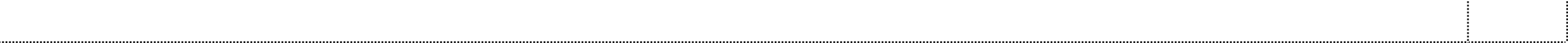 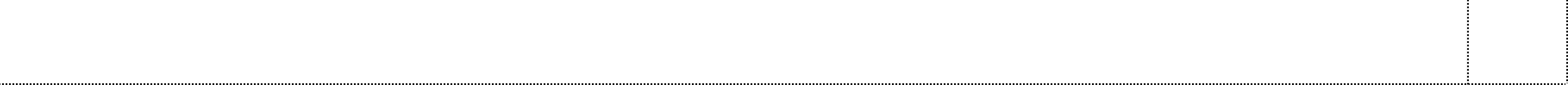 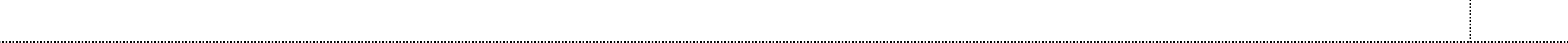 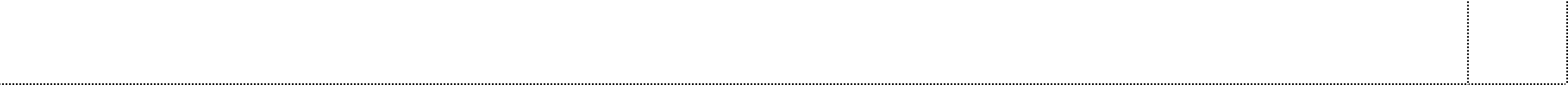 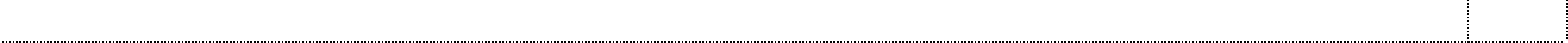 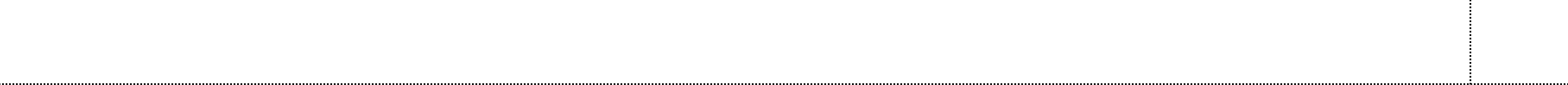 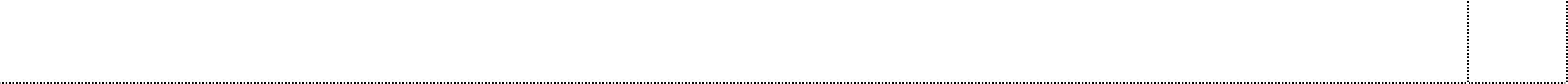 ДаНетПоявляется ли у Вас во время тренировок кашель, чихание, одышка или затрудненное дыхание?Вы когда-нибудь пользовались ингалятором или лекарствами против астмы?Страдает ли кто-нибудь в Вашей семье астмой?Страдаете ли Вы аллергией на какие-либо лекарства, цветочную пыльцу, определенные продукты питания, насекомых и т.д.?Наблюдается ли у Вас боль, болезненное образование или грыжа в паховой области?Болели ли Вы в течении последнего года инфекционным мононуклеозом?Страдаете ли Вы кожными заболеваниями?Были ли у Вас травмы головы, вызвавшие помутнение сознания или потерю памяти?Случались ли у Вас приступы судорог или заболевания, сопровождающиеся судорогами?Появляется ли у Вас во время тренировки головная боль?После ударов или падения наблюдалось ли у Вас продолжающее более 24 часов онемение, слабость конечностей, утрата их подвижности?Чувствуете ли Вы себя плохо при тренировках в жаркую погоду?Случаются ли у Вас во время тренировок частые мышечные судороги?Страдаете ли Вы или кто-нибудь из членов Вашей семьи анемией или другими болезнями крови?Были ли у Вас когда-нибудь проблемы со зрением или травмы глаз?Носите вы очки или контактные линзы во время занятий спортом?Вы довольны своим весом?Пытаетесь ли Вы или кто-то указал Вам на необходимость сбросить или набрать вес?Придерживаетесь ли Вы специальной диеты, избегаете определённых продуктов?Наблюдались ли у Вас нарушения питания?Пояснения:Появляется ли у Вас во время тренировок кашель, чихание, одышка или затрудненное дыхание?Вы когда-нибудь пользовались ингалятором или лекарствами против астмы?Страдает ли кто-нибудь в Вашей семье астмой?Страдаете ли Вы аллергией на какие-либо лекарства, цветочную пыльцу, определенные продукты питания, насекомых и т.д.?Наблюдается ли у Вас боль, болезненное образование или грыжа в паховой области?Болели ли Вы в течении последнего года инфекционным мононуклеозом?Страдаете ли Вы кожными заболеваниями?Были ли у Вас травмы головы, вызвавшие помутнение сознания или потерю памяти?Случались ли у Вас приступы судорог или заболевания, сопровождающиеся судорогами?Появляется ли у Вас во время тренировки головная боль?После ударов или падения наблюдалось ли у Вас продолжающее более 24 часов онемение, слабость конечностей, утрата их подвижности?Чувствуете ли Вы себя плохо при тренировках в жаркую погоду?Случаются ли у Вас во время тренировок частые мышечные судороги?Страдаете ли Вы или кто-нибудь из членов Вашей семьи анемией или другими болезнями крови?Были ли у Вас когда-нибудь проблемы со зрением или травмы глаз?Носите вы очки или контактные линзы во время занятий спортом?Вы довольны своим весом?Пытаетесь ли Вы или кто-то указал Вам на необходимость сбросить или набрать вес?Придерживаетесь ли Вы специальной диеты, избегаете определённых продуктов?Наблюдались ли у Вас нарушения питания?Пояснения:Появляется ли у Вас во время тренировок кашель, чихание, одышка или затрудненное дыхание?Вы когда-нибудь пользовались ингалятором или лекарствами против астмы?Страдает ли кто-нибудь в Вашей семье астмой?Страдаете ли Вы аллергией на какие-либо лекарства, цветочную пыльцу, определенные продукты питания, насекомых и т.д.?Наблюдается ли у Вас боль, болезненное образование или грыжа в паховой области?Болели ли Вы в течении последнего года инфекционным мононуклеозом?Страдаете ли Вы кожными заболеваниями?Были ли у Вас травмы головы, вызвавшие помутнение сознания или потерю памяти?Случались ли у Вас приступы судорог или заболевания, сопровождающиеся судорогами?Появляется ли у Вас во время тренировки головная боль?После ударов или падения наблюдалось ли у Вас продолжающее более 24 часов онемение, слабость конечностей, утрата их подвижности?Чувствуете ли Вы себя плохо при тренировках в жаркую погоду?Случаются ли у Вас во время тренировок частые мышечные судороги?Страдаете ли Вы или кто-нибудь из членов Вашей семьи анемией или другими болезнями крови?Были ли у Вас когда-нибудь проблемы со зрением или травмы глаз?Носите вы очки или контактные линзы во время занятий спортом?Вы довольны своим весом?Пытаетесь ли Вы или кто-то указал Вам на необходимость сбросить или набрать вес?Придерживаетесь ли Вы специальной диеты, избегаете определённых продуктов?Наблюдались ли у Вас нарушения питания?Пояснения:Появляется ли у Вас во время тренировок кашель, чихание, одышка или затрудненное дыхание?Вы когда-нибудь пользовались ингалятором или лекарствами против астмы?Страдает ли кто-нибудь в Вашей семье астмой?Страдаете ли Вы аллергией на какие-либо лекарства, цветочную пыльцу, определенные продукты питания, насекомых и т.д.?Наблюдается ли у Вас боль, болезненное образование или грыжа в паховой области?Болели ли Вы в течении последнего года инфекционным мононуклеозом?Страдаете ли Вы кожными заболеваниями?Были ли у Вас травмы головы, вызвавшие помутнение сознания или потерю памяти?Случались ли у Вас приступы судорог или заболевания, сопровождающиеся судорогами?Появляется ли у Вас во время тренировки головная боль?После ударов или падения наблюдалось ли у Вас продолжающее более 24 часов онемение, слабость конечностей, утрата их подвижности?Чувствуете ли Вы себя плохо при тренировках в жаркую погоду?Случаются ли у Вас во время тренировок частые мышечные судороги?Страдаете ли Вы или кто-нибудь из членов Вашей семьи анемией или другими болезнями крови?Были ли у Вас когда-нибудь проблемы со зрением или травмы глаз?Носите вы очки или контактные линзы во время занятий спортом?Вы довольны своим весом?Пытаетесь ли Вы или кто-то указал Вам на необходимость сбросить или набрать вес?Придерживаетесь ли Вы специальной диеты, избегаете определённых продуктов?Наблюдались ли у Вас нарушения питания?Пояснения: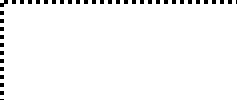 Появляется ли у Вас во время тренировок кашель, чихание, одышка или затрудненное дыхание?Вы когда-нибудь пользовались ингалятором или лекарствами против астмы?Страдает ли кто-нибудь в Вашей семье астмой?Страдаете ли Вы аллергией на какие-либо лекарства, цветочную пыльцу, определенные продукты питания, насекомых и т.д.?Наблюдается ли у Вас боль, болезненное образование или грыжа в паховой области?Болели ли Вы в течении последнего года инфекционным мононуклеозом?Страдаете ли Вы кожными заболеваниями?Были ли у Вас травмы головы, вызвавшие помутнение сознания или потерю памяти?Случались ли у Вас приступы судорог или заболевания, сопровождающиеся судорогами?Появляется ли у Вас во время тренировки головная боль?После ударов или падения наблюдалось ли у Вас продолжающее более 24 часов онемение, слабость конечностей, утрата их подвижности?Чувствуете ли Вы себя плохо при тренировках в жаркую погоду?Случаются ли у Вас во время тренировок частые мышечные судороги?Страдаете ли Вы или кто-нибудь из членов Вашей семьи анемией или другими болезнями крови?Были ли у Вас когда-нибудь проблемы со зрением или травмы глаз?Носите вы очки или контактные линзы во время занятий спортом?Вы довольны своим весом?Пытаетесь ли Вы или кто-то указал Вам на необходимость сбросить или набрать вес?Придерживаетесь ли Вы специальной диеты, избегаете определённых продуктов?Наблюдались ли у Вас нарушения питания?Пояснения:Появляется ли у Вас во время тренировок кашель, чихание, одышка или затрудненное дыхание?Вы когда-нибудь пользовались ингалятором или лекарствами против астмы?Страдает ли кто-нибудь в Вашей семье астмой?Страдаете ли Вы аллергией на какие-либо лекарства, цветочную пыльцу, определенные продукты питания, насекомых и т.д.?Наблюдается ли у Вас боль, болезненное образование или грыжа в паховой области?Болели ли Вы в течении последнего года инфекционным мононуклеозом?Страдаете ли Вы кожными заболеваниями?Были ли у Вас травмы головы, вызвавшие помутнение сознания или потерю памяти?Случались ли у Вас приступы судорог или заболевания, сопровождающиеся судорогами?Появляется ли у Вас во время тренировки головная боль?После ударов или падения наблюдалось ли у Вас продолжающее более 24 часов онемение, слабость конечностей, утрата их подвижности?Чувствуете ли Вы себя плохо при тренировках в жаркую погоду?Случаются ли у Вас во время тренировок частые мышечные судороги?Страдаете ли Вы или кто-нибудь из членов Вашей семьи анемией или другими болезнями крови?Были ли у Вас когда-нибудь проблемы со зрением или травмы глаз?Носите вы очки или контактные линзы во время занятий спортом?Вы довольны своим весом?Пытаетесь ли Вы или кто-то указал Вам на необходимость сбросить или набрать вес?Придерживаетесь ли Вы специальной диеты, избегаете определённых продуктов?Наблюдались ли у Вас нарушения питания?Пояснения:Появляется ли у Вас во время тренировок кашель, чихание, одышка или затрудненное дыхание?Вы когда-нибудь пользовались ингалятором или лекарствами против астмы?Страдает ли кто-нибудь в Вашей семье астмой?Страдаете ли Вы аллергией на какие-либо лекарства, цветочную пыльцу, определенные продукты питания, насекомых и т.д.?Наблюдается ли у Вас боль, болезненное образование или грыжа в паховой области?Болели ли Вы в течении последнего года инфекционным мононуклеозом?Страдаете ли Вы кожными заболеваниями?Были ли у Вас травмы головы, вызвавшие помутнение сознания или потерю памяти?Случались ли у Вас приступы судорог или заболевания, сопровождающиеся судорогами?Появляется ли у Вас во время тренировки головная боль?После ударов или падения наблюдалось ли у Вас продолжающее более 24 часов онемение, слабость конечностей, утрата их подвижности?Чувствуете ли Вы себя плохо при тренировках в жаркую погоду?Случаются ли у Вас во время тренировок частые мышечные судороги?Страдаете ли Вы или кто-нибудь из членов Вашей семьи анемией или другими болезнями крови?Были ли у Вас когда-нибудь проблемы со зрением или травмы глаз?Носите вы очки или контактные линзы во время занятий спортом?Вы довольны своим весом?Пытаетесь ли Вы или кто-то указал Вам на необходимость сбросить или набрать вес?Придерживаетесь ли Вы специальной диеты, избегаете определённых продуктов?Наблюдались ли у Вас нарушения питания?Пояснения:Появляется ли у Вас во время тренировок кашель, чихание, одышка или затрудненное дыхание?Вы когда-нибудь пользовались ингалятором или лекарствами против астмы?Страдает ли кто-нибудь в Вашей семье астмой?Страдаете ли Вы аллергией на какие-либо лекарства, цветочную пыльцу, определенные продукты питания, насекомых и т.д.?Наблюдается ли у Вас боль, болезненное образование или грыжа в паховой области?Болели ли Вы в течении последнего года инфекционным мононуклеозом?Страдаете ли Вы кожными заболеваниями?Были ли у Вас травмы головы, вызвавшие помутнение сознания или потерю памяти?Случались ли у Вас приступы судорог или заболевания, сопровождающиеся судорогами?Появляется ли у Вас во время тренировки головная боль?После ударов или падения наблюдалось ли у Вас продолжающее более 24 часов онемение, слабость конечностей, утрата их подвижности?Чувствуете ли Вы себя плохо при тренировках в жаркую погоду?Случаются ли у Вас во время тренировок частые мышечные судороги?Страдаете ли Вы или кто-нибудь из членов Вашей семьи анемией или другими болезнями крови?Были ли у Вас когда-нибудь проблемы со зрением или травмы глаз?Носите вы очки или контактные линзы во время занятий спортом?Вы довольны своим весом?Пытаетесь ли Вы или кто-то указал Вам на необходимость сбросить или набрать вес?Придерживаетесь ли Вы специальной диеты, избегаете определённых продуктов?Наблюдались ли у Вас нарушения питания?Пояснения:Появляется ли у Вас во время тренировок кашель, чихание, одышка или затрудненное дыхание?Вы когда-нибудь пользовались ингалятором или лекарствами против астмы?Страдает ли кто-нибудь в Вашей семье астмой?Страдаете ли Вы аллергией на какие-либо лекарства, цветочную пыльцу, определенные продукты питания, насекомых и т.д.?Наблюдается ли у Вас боль, болезненное образование или грыжа в паховой области?Болели ли Вы в течении последнего года инфекционным мононуклеозом?Страдаете ли Вы кожными заболеваниями?Были ли у Вас травмы головы, вызвавшие помутнение сознания или потерю памяти?Случались ли у Вас приступы судорог или заболевания, сопровождающиеся судорогами?Появляется ли у Вас во время тренировки головная боль?После ударов или падения наблюдалось ли у Вас продолжающее более 24 часов онемение, слабость конечностей, утрата их подвижности?Чувствуете ли Вы себя плохо при тренировках в жаркую погоду?Случаются ли у Вас во время тренировок частые мышечные судороги?Страдаете ли Вы или кто-нибудь из членов Вашей семьи анемией или другими болезнями крови?Были ли у Вас когда-нибудь проблемы со зрением или травмы глаз?Носите вы очки или контактные линзы во время занятий спортом?Вы довольны своим весом?Пытаетесь ли Вы или кто-то указал Вам на необходимость сбросить или набрать вес?Придерживаетесь ли Вы специальной диеты, избегаете определённых продуктов?Наблюдались ли у Вас нарушения питания?Пояснения:Появляется ли у Вас во время тренировок кашель, чихание, одышка или затрудненное дыхание?Вы когда-нибудь пользовались ингалятором или лекарствами против астмы?Страдает ли кто-нибудь в Вашей семье астмой?Страдаете ли Вы аллергией на какие-либо лекарства, цветочную пыльцу, определенные продукты питания, насекомых и т.д.?Наблюдается ли у Вас боль, болезненное образование или грыжа в паховой области?Болели ли Вы в течении последнего года инфекционным мононуклеозом?Страдаете ли Вы кожными заболеваниями?Были ли у Вас травмы головы, вызвавшие помутнение сознания или потерю памяти?Случались ли у Вас приступы судорог или заболевания, сопровождающиеся судорогами?Появляется ли у Вас во время тренировки головная боль?После ударов или падения наблюдалось ли у Вас продолжающее более 24 часов онемение, слабость конечностей, утрата их подвижности?Чувствуете ли Вы себя плохо при тренировках в жаркую погоду?Случаются ли у Вас во время тренировок частые мышечные судороги?Страдаете ли Вы или кто-нибудь из членов Вашей семьи анемией или другими болезнями крови?Были ли у Вас когда-нибудь проблемы со зрением или травмы глаз?Носите вы очки или контактные линзы во время занятий спортом?Вы довольны своим весом?Пытаетесь ли Вы или кто-то указал Вам на необходимость сбросить или набрать вес?Придерживаетесь ли Вы специальной диеты, избегаете определённых продуктов?Наблюдались ли у Вас нарушения питания?Пояснения:Появляется ли у Вас во время тренировок кашель, чихание, одышка или затрудненное дыхание?Вы когда-нибудь пользовались ингалятором или лекарствами против астмы?Страдает ли кто-нибудь в Вашей семье астмой?Страдаете ли Вы аллергией на какие-либо лекарства, цветочную пыльцу, определенные продукты питания, насекомых и т.д.?Наблюдается ли у Вас боль, болезненное образование или грыжа в паховой области?Болели ли Вы в течении последнего года инфекционным мононуклеозом?Страдаете ли Вы кожными заболеваниями?Были ли у Вас травмы головы, вызвавшие помутнение сознания или потерю памяти?Случались ли у Вас приступы судорог или заболевания, сопровождающиеся судорогами?Появляется ли у Вас во время тренировки головная боль?После ударов или падения наблюдалось ли у Вас продолжающее более 24 часов онемение, слабость конечностей, утрата их подвижности?Чувствуете ли Вы себя плохо при тренировках в жаркую погоду?Случаются ли у Вас во время тренировок частые мышечные судороги?Страдаете ли Вы или кто-нибудь из членов Вашей семьи анемией или другими болезнями крови?Были ли у Вас когда-нибудь проблемы со зрением или травмы глаз?Носите вы очки или контактные линзы во время занятий спортом?Вы довольны своим весом?Пытаетесь ли Вы или кто-то указал Вам на необходимость сбросить или набрать вес?Придерживаетесь ли Вы специальной диеты, избегаете определённых продуктов?Наблюдались ли у Вас нарушения питания?Пояснения:Появляется ли у Вас во время тренировок кашель, чихание, одышка или затрудненное дыхание?Вы когда-нибудь пользовались ингалятором или лекарствами против астмы?Страдает ли кто-нибудь в Вашей семье астмой?Страдаете ли Вы аллергией на какие-либо лекарства, цветочную пыльцу, определенные продукты питания, насекомых и т.д.?Наблюдается ли у Вас боль, болезненное образование или грыжа в паховой области?Болели ли Вы в течении последнего года инфекционным мононуклеозом?Страдаете ли Вы кожными заболеваниями?Были ли у Вас травмы головы, вызвавшие помутнение сознания или потерю памяти?Случались ли у Вас приступы судорог или заболевания, сопровождающиеся судорогами?Появляется ли у Вас во время тренировки головная боль?После ударов или падения наблюдалось ли у Вас продолжающее более 24 часов онемение, слабость конечностей, утрата их подвижности?Чувствуете ли Вы себя плохо при тренировках в жаркую погоду?Случаются ли у Вас во время тренировок частые мышечные судороги?Страдаете ли Вы или кто-нибудь из членов Вашей семьи анемией или другими болезнями крови?Были ли у Вас когда-нибудь проблемы со зрением или травмы глаз?Носите вы очки или контактные линзы во время занятий спортом?Вы довольны своим весом?Пытаетесь ли Вы или кто-то указал Вам на необходимость сбросить или набрать вес?Придерживаетесь ли Вы специальной диеты, избегаете определённых продуктов?Наблюдались ли у Вас нарушения питания?Пояснения: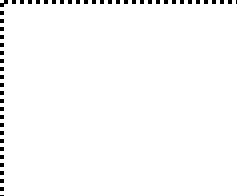 Появляется ли у Вас во время тренировок кашель, чихание, одышка или затрудненное дыхание?Вы когда-нибудь пользовались ингалятором или лекарствами против астмы?Страдает ли кто-нибудь в Вашей семье астмой?Страдаете ли Вы аллергией на какие-либо лекарства, цветочную пыльцу, определенные продукты питания, насекомых и т.д.?Наблюдается ли у Вас боль, болезненное образование или грыжа в паховой области?Болели ли Вы в течении последнего года инфекционным мононуклеозом?Страдаете ли Вы кожными заболеваниями?Были ли у Вас травмы головы, вызвавшие помутнение сознания или потерю памяти?Случались ли у Вас приступы судорог или заболевания, сопровождающиеся судорогами?Появляется ли у Вас во время тренировки головная боль?После ударов или падения наблюдалось ли у Вас продолжающее более 24 часов онемение, слабость конечностей, утрата их подвижности?Чувствуете ли Вы себя плохо при тренировках в жаркую погоду?Случаются ли у Вас во время тренировок частые мышечные судороги?Страдаете ли Вы или кто-нибудь из членов Вашей семьи анемией или другими болезнями крови?Были ли у Вас когда-нибудь проблемы со зрением или травмы глаз?Носите вы очки или контактные линзы во время занятий спортом?Вы довольны своим весом?Пытаетесь ли Вы или кто-то указал Вам на необходимость сбросить или набрать вес?Придерживаетесь ли Вы специальной диеты, избегаете определённых продуктов?Наблюдались ли у Вас нарушения питания?Пояснения:Появляется ли у Вас во время тренировок кашель, чихание, одышка или затрудненное дыхание?Вы когда-нибудь пользовались ингалятором или лекарствами против астмы?Страдает ли кто-нибудь в Вашей семье астмой?Страдаете ли Вы аллергией на какие-либо лекарства, цветочную пыльцу, определенные продукты питания, насекомых и т.д.?Наблюдается ли у Вас боль, болезненное образование или грыжа в паховой области?Болели ли Вы в течении последнего года инфекционным мононуклеозом?Страдаете ли Вы кожными заболеваниями?Были ли у Вас травмы головы, вызвавшие помутнение сознания или потерю памяти?Случались ли у Вас приступы судорог или заболевания, сопровождающиеся судорогами?Появляется ли у Вас во время тренировки головная боль?После ударов или падения наблюдалось ли у Вас продолжающее более 24 часов онемение, слабость конечностей, утрата их подвижности?Чувствуете ли Вы себя плохо при тренировках в жаркую погоду?Случаются ли у Вас во время тренировок частые мышечные судороги?Страдаете ли Вы или кто-нибудь из членов Вашей семьи анемией или другими болезнями крови?Были ли у Вас когда-нибудь проблемы со зрением или травмы глаз?Носите вы очки или контактные линзы во время занятий спортом?Вы довольны своим весом?Пытаетесь ли Вы или кто-то указал Вам на необходимость сбросить или набрать вес?Придерживаетесь ли Вы специальной диеты, избегаете определённых продуктов?Наблюдались ли у Вас нарушения питания?Пояснения:Появляется ли у Вас во время тренировок кашель, чихание, одышка или затрудненное дыхание?Вы когда-нибудь пользовались ингалятором или лекарствами против астмы?Страдает ли кто-нибудь в Вашей семье астмой?Страдаете ли Вы аллергией на какие-либо лекарства, цветочную пыльцу, определенные продукты питания, насекомых и т.д.?Наблюдается ли у Вас боль, болезненное образование или грыжа в паховой области?Болели ли Вы в течении последнего года инфекционным мононуклеозом?Страдаете ли Вы кожными заболеваниями?Были ли у Вас травмы головы, вызвавшие помутнение сознания или потерю памяти?Случались ли у Вас приступы судорог или заболевания, сопровождающиеся судорогами?Появляется ли у Вас во время тренировки головная боль?После ударов или падения наблюдалось ли у Вас продолжающее более 24 часов онемение, слабость конечностей, утрата их подвижности?Чувствуете ли Вы себя плохо при тренировках в жаркую погоду?Случаются ли у Вас во время тренировок частые мышечные судороги?Страдаете ли Вы или кто-нибудь из членов Вашей семьи анемией или другими болезнями крови?Были ли у Вас когда-нибудь проблемы со зрением или травмы глаз?Носите вы очки или контактные линзы во время занятий спортом?Вы довольны своим весом?Пытаетесь ли Вы или кто-то указал Вам на необходимость сбросить или набрать вес?Придерживаетесь ли Вы специальной диеты, избегаете определённых продуктов?Наблюдались ли у Вас нарушения питания?Пояснения:Появляется ли у Вас во время тренировок кашель, чихание, одышка или затрудненное дыхание?Вы когда-нибудь пользовались ингалятором или лекарствами против астмы?Страдает ли кто-нибудь в Вашей семье астмой?Страдаете ли Вы аллергией на какие-либо лекарства, цветочную пыльцу, определенные продукты питания, насекомых и т.д.?Наблюдается ли у Вас боль, болезненное образование или грыжа в паховой области?Болели ли Вы в течении последнего года инфекционным мононуклеозом?Страдаете ли Вы кожными заболеваниями?Были ли у Вас травмы головы, вызвавшие помутнение сознания или потерю памяти?Случались ли у Вас приступы судорог или заболевания, сопровождающиеся судорогами?Появляется ли у Вас во время тренировки головная боль?После ударов или падения наблюдалось ли у Вас продолжающее более 24 часов онемение, слабость конечностей, утрата их подвижности?Чувствуете ли Вы себя плохо при тренировках в жаркую погоду?Случаются ли у Вас во время тренировок частые мышечные судороги?Страдаете ли Вы или кто-нибудь из членов Вашей семьи анемией или другими болезнями крови?Были ли у Вас когда-нибудь проблемы со зрением или травмы глаз?Носите вы очки или контактные линзы во время занятий спортом?Вы довольны своим весом?Пытаетесь ли Вы или кто-то указал Вам на необходимость сбросить или набрать вес?Придерживаетесь ли Вы специальной диеты, избегаете определённых продуктов?Наблюдались ли у Вас нарушения питания?Пояснения:Появляется ли у Вас во время тренировок кашель, чихание, одышка или затрудненное дыхание?Вы когда-нибудь пользовались ингалятором или лекарствами против астмы?Страдает ли кто-нибудь в Вашей семье астмой?Страдаете ли Вы аллергией на какие-либо лекарства, цветочную пыльцу, определенные продукты питания, насекомых и т.д.?Наблюдается ли у Вас боль, болезненное образование или грыжа в паховой области?Болели ли Вы в течении последнего года инфекционным мононуклеозом?Страдаете ли Вы кожными заболеваниями?Были ли у Вас травмы головы, вызвавшие помутнение сознания или потерю памяти?Случались ли у Вас приступы судорог или заболевания, сопровождающиеся судорогами?Появляется ли у Вас во время тренировки головная боль?После ударов или падения наблюдалось ли у Вас продолжающее более 24 часов онемение, слабость конечностей, утрата их подвижности?Чувствуете ли Вы себя плохо при тренировках в жаркую погоду?Случаются ли у Вас во время тренировок частые мышечные судороги?Страдаете ли Вы или кто-нибудь из членов Вашей семьи анемией или другими болезнями крови?Были ли у Вас когда-нибудь проблемы со зрением или травмы глаз?Носите вы очки или контактные линзы во время занятий спортом?Вы довольны своим весом?Пытаетесь ли Вы или кто-то указал Вам на необходимость сбросить или набрать вес?Придерживаетесь ли Вы специальной диеты, избегаете определённых продуктов?Наблюдались ли у Вас нарушения питания?Пояснения:Появляется ли у Вас во время тренировок кашель, чихание, одышка или затрудненное дыхание?Вы когда-нибудь пользовались ингалятором или лекарствами против астмы?Страдает ли кто-нибудь в Вашей семье астмой?Страдаете ли Вы аллергией на какие-либо лекарства, цветочную пыльцу, определенные продукты питания, насекомых и т.д.?Наблюдается ли у Вас боль, болезненное образование или грыжа в паховой области?Болели ли Вы в течении последнего года инфекционным мононуклеозом?Страдаете ли Вы кожными заболеваниями?Были ли у Вас травмы головы, вызвавшие помутнение сознания или потерю памяти?Случались ли у Вас приступы судорог или заболевания, сопровождающиеся судорогами?Появляется ли у Вас во время тренировки головная боль?После ударов или падения наблюдалось ли у Вас продолжающее более 24 часов онемение, слабость конечностей, утрата их подвижности?Чувствуете ли Вы себя плохо при тренировках в жаркую погоду?Случаются ли у Вас во время тренировок частые мышечные судороги?Страдаете ли Вы или кто-нибудь из членов Вашей семьи анемией или другими болезнями крови?Были ли у Вас когда-нибудь проблемы со зрением или травмы глаз?Носите вы очки или контактные линзы во время занятий спортом?Вы довольны своим весом?Пытаетесь ли Вы или кто-то указал Вам на необходимость сбросить или набрать вес?Придерживаетесь ли Вы специальной диеты, избегаете определённых продуктов?Наблюдались ли у Вас нарушения питания?Пояснения:Появляется ли у Вас во время тренировок кашель, чихание, одышка или затрудненное дыхание?Вы когда-нибудь пользовались ингалятором или лекарствами против астмы?Страдает ли кто-нибудь в Вашей семье астмой?Страдаете ли Вы аллергией на какие-либо лекарства, цветочную пыльцу, определенные продукты питания, насекомых и т.д.?Наблюдается ли у Вас боль, болезненное образование или грыжа в паховой области?Болели ли Вы в течении последнего года инфекционным мононуклеозом?Страдаете ли Вы кожными заболеваниями?Были ли у Вас травмы головы, вызвавшие помутнение сознания или потерю памяти?Случались ли у Вас приступы судорог или заболевания, сопровождающиеся судорогами?Появляется ли у Вас во время тренировки головная боль?После ударов или падения наблюдалось ли у Вас продолжающее более 24 часов онемение, слабость конечностей, утрата их подвижности?Чувствуете ли Вы себя плохо при тренировках в жаркую погоду?Случаются ли у Вас во время тренировок частые мышечные судороги?Страдаете ли Вы или кто-нибудь из членов Вашей семьи анемией или другими болезнями крови?Были ли у Вас когда-нибудь проблемы со зрением или травмы глаз?Носите вы очки или контактные линзы во время занятий спортом?Вы довольны своим весом?Пытаетесь ли Вы или кто-то указал Вам на необходимость сбросить или набрать вес?Придерживаетесь ли Вы специальной диеты, избегаете определённых продуктов?Наблюдались ли у Вас нарушения питания?Пояснения:Появляется ли у Вас во время тренировок кашель, чихание, одышка или затрудненное дыхание?Вы когда-нибудь пользовались ингалятором или лекарствами против астмы?Страдает ли кто-нибудь в Вашей семье астмой?Страдаете ли Вы аллергией на какие-либо лекарства, цветочную пыльцу, определенные продукты питания, насекомых и т.д.?Наблюдается ли у Вас боль, болезненное образование или грыжа в паховой области?Болели ли Вы в течении последнего года инфекционным мононуклеозом?Страдаете ли Вы кожными заболеваниями?Были ли у Вас травмы головы, вызвавшие помутнение сознания или потерю памяти?Случались ли у Вас приступы судорог или заболевания, сопровождающиеся судорогами?Появляется ли у Вас во время тренировки головная боль?После ударов или падения наблюдалось ли у Вас продолжающее более 24 часов онемение, слабость конечностей, утрата их подвижности?Чувствуете ли Вы себя плохо при тренировках в жаркую погоду?Случаются ли у Вас во время тренировок частые мышечные судороги?Страдаете ли Вы или кто-нибудь из членов Вашей семьи анемией или другими болезнями крови?Были ли у Вас когда-нибудь проблемы со зрением или травмы глаз?Носите вы очки или контактные линзы во время занятий спортом?Вы довольны своим весом?Пытаетесь ли Вы или кто-то указал Вам на необходимость сбросить или набрать вес?Придерживаетесь ли Вы специальной диеты, избегаете определённых продуктов?Наблюдались ли у Вас нарушения питания?Пояснения:Появляется ли у Вас во время тренировок кашель, чихание, одышка или затрудненное дыхание?Вы когда-нибудь пользовались ингалятором или лекарствами против астмы?Страдает ли кто-нибудь в Вашей семье астмой?Страдаете ли Вы аллергией на какие-либо лекарства, цветочную пыльцу, определенные продукты питания, насекомых и т.д.?Наблюдается ли у Вас боль, болезненное образование или грыжа в паховой области?Болели ли Вы в течении последнего года инфекционным мононуклеозом?Страдаете ли Вы кожными заболеваниями?Были ли у Вас травмы головы, вызвавшие помутнение сознания или потерю памяти?Случались ли у Вас приступы судорог или заболевания, сопровождающиеся судорогами?Появляется ли у Вас во время тренировки головная боль?После ударов или падения наблюдалось ли у Вас продолжающее более 24 часов онемение, слабость конечностей, утрата их подвижности?Чувствуете ли Вы себя плохо при тренировках в жаркую погоду?Случаются ли у Вас во время тренировок частые мышечные судороги?Страдаете ли Вы или кто-нибудь из членов Вашей семьи анемией или другими болезнями крови?Были ли у Вас когда-нибудь проблемы со зрением или травмы глаз?Носите вы очки или контактные линзы во время занятий спортом?Вы довольны своим весом?Пытаетесь ли Вы или кто-то указал Вам на необходимость сбросить или набрать вес?Придерживаетесь ли Вы специальной диеты, избегаете определённых продуктов?Наблюдались ли у Вас нарушения питания?Пояснения:Появляется ли у Вас во время тренировок кашель, чихание, одышка или затрудненное дыхание?Вы когда-нибудь пользовались ингалятором или лекарствами против астмы?Страдает ли кто-нибудь в Вашей семье астмой?Страдаете ли Вы аллергией на какие-либо лекарства, цветочную пыльцу, определенные продукты питания, насекомых и т.д.?Наблюдается ли у Вас боль, болезненное образование или грыжа в паховой области?Болели ли Вы в течении последнего года инфекционным мононуклеозом?Страдаете ли Вы кожными заболеваниями?Были ли у Вас травмы головы, вызвавшие помутнение сознания или потерю памяти?Случались ли у Вас приступы судорог или заболевания, сопровождающиеся судорогами?Появляется ли у Вас во время тренировки головная боль?После ударов или падения наблюдалось ли у Вас продолжающее более 24 часов онемение, слабость конечностей, утрата их подвижности?Чувствуете ли Вы себя плохо при тренировках в жаркую погоду?Случаются ли у Вас во время тренировок частые мышечные судороги?Страдаете ли Вы или кто-нибудь из членов Вашей семьи анемией или другими болезнями крови?Были ли у Вас когда-нибудь проблемы со зрением или травмы глаз?Носите вы очки или контактные линзы во время занятий спортом?Вы довольны своим весом?Пытаетесь ли Вы или кто-то указал Вам на необходимость сбросить или набрать вес?Придерживаетесь ли Вы специальной диеты, избегаете определённых продуктов?Наблюдались ли у Вас нарушения питания?Пояснения:Появляется ли у Вас во время тренировок кашель, чихание, одышка или затрудненное дыхание?Вы когда-нибудь пользовались ингалятором или лекарствами против астмы?Страдает ли кто-нибудь в Вашей семье астмой?Страдаете ли Вы аллергией на какие-либо лекарства, цветочную пыльцу, определенные продукты питания, насекомых и т.д.?Наблюдается ли у Вас боль, болезненное образование или грыжа в паховой области?Болели ли Вы в течении последнего года инфекционным мононуклеозом?Страдаете ли Вы кожными заболеваниями?Были ли у Вас травмы головы, вызвавшие помутнение сознания или потерю памяти?Случались ли у Вас приступы судорог или заболевания, сопровождающиеся судорогами?Появляется ли у Вас во время тренировки головная боль?После ударов или падения наблюдалось ли у Вас продолжающее более 24 часов онемение, слабость конечностей, утрата их подвижности?Чувствуете ли Вы себя плохо при тренировках в жаркую погоду?Случаются ли у Вас во время тренировок частые мышечные судороги?Страдаете ли Вы или кто-нибудь из членов Вашей семьи анемией или другими болезнями крови?Были ли у Вас когда-нибудь проблемы со зрением или травмы глаз?Носите вы очки или контактные линзы во время занятий спортом?Вы довольны своим весом?Пытаетесь ли Вы или кто-то указал Вам на необходимость сбросить или набрать вес?Придерживаетесь ли Вы специальной диеты, избегаете определённых продуктов?Наблюдались ли у Вас нарушения питания?Пояснения:Появляется ли у Вас во время тренировок кашель, чихание, одышка или затрудненное дыхание?Вы когда-нибудь пользовались ингалятором или лекарствами против астмы?Страдает ли кто-нибудь в Вашей семье астмой?Страдаете ли Вы аллергией на какие-либо лекарства, цветочную пыльцу, определенные продукты питания, насекомых и т.д.?Наблюдается ли у Вас боль, болезненное образование или грыжа в паховой области?Болели ли Вы в течении последнего года инфекционным мононуклеозом?Страдаете ли Вы кожными заболеваниями?Были ли у Вас травмы головы, вызвавшие помутнение сознания или потерю памяти?Случались ли у Вас приступы судорог или заболевания, сопровождающиеся судорогами?Появляется ли у Вас во время тренировки головная боль?После ударов или падения наблюдалось ли у Вас продолжающее более 24 часов онемение, слабость конечностей, утрата их подвижности?Чувствуете ли Вы себя плохо при тренировках в жаркую погоду?Случаются ли у Вас во время тренировок частые мышечные судороги?Страдаете ли Вы или кто-нибудь из членов Вашей семьи анемией или другими болезнями крови?Были ли у Вас когда-нибудь проблемы со зрением или травмы глаз?Носите вы очки или контактные линзы во время занятий спортом?Вы довольны своим весом?Пытаетесь ли Вы или кто-то указал Вам на необходимость сбросить или набрать вес?Придерживаетесь ли Вы специальной диеты, избегаете определённых продуктов?Наблюдались ли у Вас нарушения питания?Пояснения:Появляется ли у Вас во время тренировок кашель, чихание, одышка или затрудненное дыхание?Вы когда-нибудь пользовались ингалятором или лекарствами против астмы?Страдает ли кто-нибудь в Вашей семье астмой?Страдаете ли Вы аллергией на какие-либо лекарства, цветочную пыльцу, определенные продукты питания, насекомых и т.д.?Наблюдается ли у Вас боль, болезненное образование или грыжа в паховой области?Болели ли Вы в течении последнего года инфекционным мононуклеозом?Страдаете ли Вы кожными заболеваниями?Были ли у Вас травмы головы, вызвавшие помутнение сознания или потерю памяти?Случались ли у Вас приступы судорог или заболевания, сопровождающиеся судорогами?Появляется ли у Вас во время тренировки головная боль?После ударов или падения наблюдалось ли у Вас продолжающее более 24 часов онемение, слабость конечностей, утрата их подвижности?Чувствуете ли Вы себя плохо при тренировках в жаркую погоду?Случаются ли у Вас во время тренировок частые мышечные судороги?Страдаете ли Вы или кто-нибудь из членов Вашей семьи анемией или другими болезнями крови?Были ли у Вас когда-нибудь проблемы со зрением или травмы глаз?Носите вы очки или контактные линзы во время занятий спортом?Вы довольны своим весом?Пытаетесь ли Вы или кто-то указал Вам на необходимость сбросить или набрать вес?Придерживаетесь ли Вы специальной диеты, избегаете определённых продуктов?Наблюдались ли у Вас нарушения питания?Пояснения:Появляется ли у Вас во время тренировок кашель, чихание, одышка или затрудненное дыхание?Вы когда-нибудь пользовались ингалятором или лекарствами против астмы?Страдает ли кто-нибудь в Вашей семье астмой?Страдаете ли Вы аллергией на какие-либо лекарства, цветочную пыльцу, определенные продукты питания, насекомых и т.д.?Наблюдается ли у Вас боль, болезненное образование или грыжа в паховой области?Болели ли Вы в течении последнего года инфекционным мононуклеозом?Страдаете ли Вы кожными заболеваниями?Были ли у Вас травмы головы, вызвавшие помутнение сознания или потерю памяти?Случались ли у Вас приступы судорог или заболевания, сопровождающиеся судорогами?Появляется ли у Вас во время тренировки головная боль?После ударов или падения наблюдалось ли у Вас продолжающее более 24 часов онемение, слабость конечностей, утрата их подвижности?Чувствуете ли Вы себя плохо при тренировках в жаркую погоду?Случаются ли у Вас во время тренировок частые мышечные судороги?Страдаете ли Вы или кто-нибудь из членов Вашей семьи анемией или другими болезнями крови?Были ли у Вас когда-нибудь проблемы со зрением или травмы глаз?Носите вы очки или контактные линзы во время занятий спортом?Вы довольны своим весом?Пытаетесь ли Вы или кто-то указал Вам на необходимость сбросить или набрать вес?Придерживаетесь ли Вы специальной диеты, избегаете определённых продуктов?Наблюдались ли у Вас нарушения питания?Пояснения:Появляется ли у Вас во время тренировок кашель, чихание, одышка или затрудненное дыхание?Вы когда-нибудь пользовались ингалятором или лекарствами против астмы?Страдает ли кто-нибудь в Вашей семье астмой?Страдаете ли Вы аллергией на какие-либо лекарства, цветочную пыльцу, определенные продукты питания, насекомых и т.д.?Наблюдается ли у Вас боль, болезненное образование или грыжа в паховой области?Болели ли Вы в течении последнего года инфекционным мононуклеозом?Страдаете ли Вы кожными заболеваниями?Были ли у Вас травмы головы, вызвавшие помутнение сознания или потерю памяти?Случались ли у Вас приступы судорог или заболевания, сопровождающиеся судорогами?Появляется ли у Вас во время тренировки головная боль?После ударов или падения наблюдалось ли у Вас продолжающее более 24 часов онемение, слабость конечностей, утрата их подвижности?Чувствуете ли Вы себя плохо при тренировках в жаркую погоду?Случаются ли у Вас во время тренировок частые мышечные судороги?Страдаете ли Вы или кто-нибудь из членов Вашей семьи анемией или другими болезнями крови?Были ли у Вас когда-нибудь проблемы со зрением или травмы глаз?Носите вы очки или контактные линзы во время занятий спортом?Вы довольны своим весом?Пытаетесь ли Вы или кто-то указал Вам на необходимость сбросить или набрать вес?Придерживаетесь ли Вы специальной диеты, избегаете определённых продуктов?Наблюдались ли у Вас нарушения питания?Пояснения:Появляется ли у Вас во время тренировок кашель, чихание, одышка или затрудненное дыхание?Вы когда-нибудь пользовались ингалятором или лекарствами против астмы?Страдает ли кто-нибудь в Вашей семье астмой?Страдаете ли Вы аллергией на какие-либо лекарства, цветочную пыльцу, определенные продукты питания, насекомых и т.д.?Наблюдается ли у Вас боль, болезненное образование или грыжа в паховой области?Болели ли Вы в течении последнего года инфекционным мононуклеозом?Страдаете ли Вы кожными заболеваниями?Были ли у Вас травмы головы, вызвавшие помутнение сознания или потерю памяти?Случались ли у Вас приступы судорог или заболевания, сопровождающиеся судорогами?Появляется ли у Вас во время тренировки головная боль?После ударов или падения наблюдалось ли у Вас продолжающее более 24 часов онемение, слабость конечностей, утрата их подвижности?Чувствуете ли Вы себя плохо при тренировках в жаркую погоду?Случаются ли у Вас во время тренировок частые мышечные судороги?Страдаете ли Вы или кто-нибудь из членов Вашей семьи анемией или другими болезнями крови?Были ли у Вас когда-нибудь проблемы со зрением или травмы глаз?Носите вы очки или контактные линзы во время занятий спортом?Вы довольны своим весом?Пытаетесь ли Вы или кто-то указал Вам на необходимость сбросить или набрать вес?Придерживаетесь ли Вы специальной диеты, избегаете определённых продуктов?Наблюдались ли у Вас нарушения питания?Пояснения:Появляется ли у Вас во время тренировок кашель, чихание, одышка или затрудненное дыхание?Вы когда-нибудь пользовались ингалятором или лекарствами против астмы?Страдает ли кто-нибудь в Вашей семье астмой?Страдаете ли Вы аллергией на какие-либо лекарства, цветочную пыльцу, определенные продукты питания, насекомых и т.д.?Наблюдается ли у Вас боль, болезненное образование или грыжа в паховой области?Болели ли Вы в течении последнего года инфекционным мононуклеозом?Страдаете ли Вы кожными заболеваниями?Были ли у Вас травмы головы, вызвавшие помутнение сознания или потерю памяти?Случались ли у Вас приступы судорог или заболевания, сопровождающиеся судорогами?Появляется ли у Вас во время тренировки головная боль?После ударов или падения наблюдалось ли у Вас продолжающее более 24 часов онемение, слабость конечностей, утрата их подвижности?Чувствуете ли Вы себя плохо при тренировках в жаркую погоду?Случаются ли у Вас во время тренировок частые мышечные судороги?Страдаете ли Вы или кто-нибудь из членов Вашей семьи анемией или другими болезнями крови?Были ли у Вас когда-нибудь проблемы со зрением или травмы глаз?Носите вы очки или контактные линзы во время занятий спортом?Вы довольны своим весом?Пытаетесь ли Вы или кто-то указал Вам на необходимость сбросить или набрать вес?Придерживаетесь ли Вы специальной диеты, избегаете определённых продуктов?Наблюдались ли у Вас нарушения питания?Пояснения:Появляется ли у Вас во время тренировок кашель, чихание, одышка или затрудненное дыхание?Вы когда-нибудь пользовались ингалятором или лекарствами против астмы?Страдает ли кто-нибудь в Вашей семье астмой?Страдаете ли Вы аллергией на какие-либо лекарства, цветочную пыльцу, определенные продукты питания, насекомых и т.д.?Наблюдается ли у Вас боль, болезненное образование или грыжа в паховой области?Болели ли Вы в течении последнего года инфекционным мононуклеозом?Страдаете ли Вы кожными заболеваниями?Были ли у Вас травмы головы, вызвавшие помутнение сознания или потерю памяти?Случались ли у Вас приступы судорог или заболевания, сопровождающиеся судорогами?Появляется ли у Вас во время тренировки головная боль?После ударов или падения наблюдалось ли у Вас продолжающее более 24 часов онемение, слабость конечностей, утрата их подвижности?Чувствуете ли Вы себя плохо при тренировках в жаркую погоду?Случаются ли у Вас во время тренировок частые мышечные судороги?Страдаете ли Вы или кто-нибудь из членов Вашей семьи анемией или другими болезнями крови?Были ли у Вас когда-нибудь проблемы со зрением или травмы глаз?Носите вы очки или контактные линзы во время занятий спортом?Вы довольны своим весом?Пытаетесь ли Вы или кто-то указал Вам на необходимость сбросить или набрать вес?Придерживаетесь ли Вы специальной диеты, избегаете определённых продуктов?Наблюдались ли у Вас нарушения питания?Пояснения:Появляется ли у Вас во время тренировок кашель, чихание, одышка или затрудненное дыхание?Вы когда-нибудь пользовались ингалятором или лекарствами против астмы?Страдает ли кто-нибудь в Вашей семье астмой?Страдаете ли Вы аллергией на какие-либо лекарства, цветочную пыльцу, определенные продукты питания, насекомых и т.д.?Наблюдается ли у Вас боль, болезненное образование или грыжа в паховой области?Болели ли Вы в течении последнего года инфекционным мононуклеозом?Страдаете ли Вы кожными заболеваниями?Были ли у Вас травмы головы, вызвавшие помутнение сознания или потерю памяти?Случались ли у Вас приступы судорог или заболевания, сопровождающиеся судорогами?Появляется ли у Вас во время тренировки головная боль?После ударов или падения наблюдалось ли у Вас продолжающее более 24 часов онемение, слабость конечностей, утрата их подвижности?Чувствуете ли Вы себя плохо при тренировках в жаркую погоду?Случаются ли у Вас во время тренировок частые мышечные судороги?Страдаете ли Вы или кто-нибудь из членов Вашей семьи анемией или другими болезнями крови?Были ли у Вас когда-нибудь проблемы со зрением или травмы глаз?Носите вы очки или контактные линзы во время занятий спортом?Вы довольны своим весом?Пытаетесь ли Вы или кто-то указал Вам на необходимость сбросить или набрать вес?Придерживаетесь ли Вы специальной диеты, избегаете определённых продуктов?Наблюдались ли у Вас нарушения питания?Пояснения:Появляется ли у Вас во время тренировок кашель, чихание, одышка или затрудненное дыхание?Вы когда-нибудь пользовались ингалятором или лекарствами против астмы?Страдает ли кто-нибудь в Вашей семье астмой?Страдаете ли Вы аллергией на какие-либо лекарства, цветочную пыльцу, определенные продукты питания, насекомых и т.д.?Наблюдается ли у Вас боль, болезненное образование или грыжа в паховой области?Болели ли Вы в течении последнего года инфекционным мононуклеозом?Страдаете ли Вы кожными заболеваниями?Были ли у Вас травмы головы, вызвавшие помутнение сознания или потерю памяти?Случались ли у Вас приступы судорог или заболевания, сопровождающиеся судорогами?Появляется ли у Вас во время тренировки головная боль?После ударов или падения наблюдалось ли у Вас продолжающее более 24 часов онемение, слабость конечностей, утрата их подвижности?Чувствуете ли Вы себя плохо при тренировках в жаркую погоду?Случаются ли у Вас во время тренировок частые мышечные судороги?Страдаете ли Вы или кто-нибудь из членов Вашей семьи анемией или другими болезнями крови?Были ли у Вас когда-нибудь проблемы со зрением или травмы глаз?Носите вы очки или контактные линзы во время занятий спортом?Вы довольны своим весом?Пытаетесь ли Вы или кто-то указал Вам на необходимость сбросить или набрать вес?Придерживаетесь ли Вы специальной диеты, избегаете определённых продуктов?Наблюдались ли у Вас нарушения питания?Пояснения:Только для женщин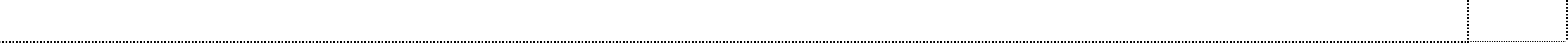 ДаНетпроисходит ли у Вас менструация?менструация происходит ежемесячно?происходит ли у Вас менструация?менструация происходит ежемесячно?происходит ли у Вас менструация?менструация происходит ежемесячно?происходит ли у Вас менструация?менструация происходит ежемесячно?- в каком возрасте произошла первая менструация?